Instructions for Accessing Wireless on Campus#1. Join the appropriate network (Mac/PC below)
     
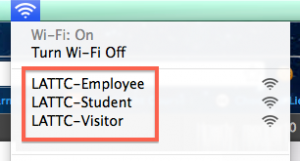 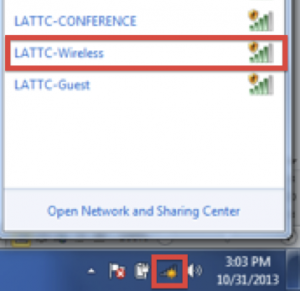 #2. Open any web browser (such as Firefox for IE), and sign in with your Outlook ID and Password Student LoginUsername: your Student IDPassword: your PeopleSoft Password
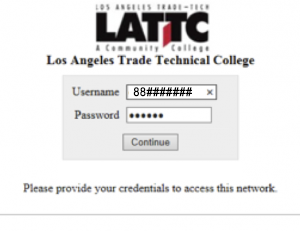 Employee LoginUsername: your Outlook IDPassword: your Outlook Password 
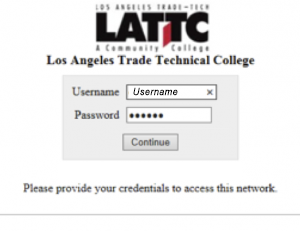 Visitor LoginUsername: visitorPassword: latradetech
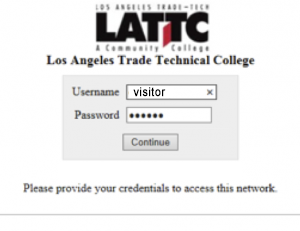 #3. Accept Policy
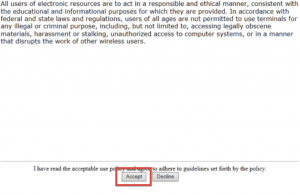 